Приложение № 20к протоколу заседания ПравленияРегиональной службы по тарифамРостовской областиот 18.11.2022 № 63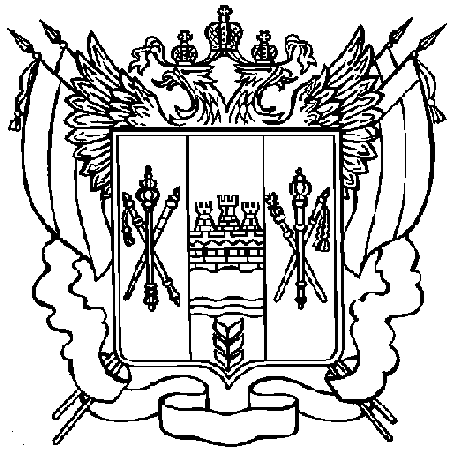 РЕГИОНАЛЬНАЯ СЛУЖБА ПО ТАРИФАМРОСТОВСКОЙ ОБЛАСТИПОСТАНОВЛЕНИЕ18.11.2022                 	г. Ростов-на-Дону	             	№ 63/20О корректировке необходимой валовой выручки ЗАО «ГПЗ-Эстейт»и индивидуальных тарифов на услуги по передаче электрической энергии для взаиморасчетов между ЗАО «ГПЗ-Эстейт» и филиалом ПАО «Россети Юг» - «Ростовэнерго» на 2023 годВ соответствии с Федеральным законом от 26.03.2003 № 35-ФЗ «Об электроэнергетике», постановлением Правительства Российской Федерации от 29.12.2011 № 1178 «О ценообразовании в области регулируемых цен (тарифов) в электроэнергетике», постановлением Правительства Российской Федерации от 14.11.2022 № 2053 «Об особенностях индексации регулируемых цен (тарифов) с 1 декабря 2022 г. по 31 декабря 2023г. и о внесении изменений в некоторые акты Правительства Российской Федерации», руководствуясь Методическими указаниями по расчету тарифов на услуги по передаче электрической энергии, устанавливаемых с применением метода долгосрочной индексации необходимой валовой выручки, утвержденными приказом Федеральной службы по тарифам от 17.02.2012 № 98-э, Методическими указаниями по расчету регулируемых тарифов и цен на электрическую (тепловую) энергию на розничном (потребительском) рынке, утвержденными приказом Федеральной службы по тарифам от 06.08.2004 № 20-э/2, Регламентом установления цен (тарифов) и (или) их предельных уровней, предусматривающим порядок регистрации, принятия к рассмотрению и выдачи отказов в рассмотрении заявлений об установлении цен (тарифов) и (или) их предельных уровней, утвержденным приказом Федеральной антимонопольной службы от 10.03.2022 № 196/22, на основании Положения о Региональной службе по тарифам Ростовской области, утвержденного  постановлением   Правительства   Ростовской  области от 13.01.2012 № 20, Региональная служба по тарифам Ростовской области постановляет:1. Внести следующие изменения в постановление Региональной службы по тарифам Ростовской области от 26.12.2019 № 71/21 «Об установлении индивидуальных тарифов на услуги по передаче электрической энергии и необходимой валовой выручки на долгосрочный период регулирования 2020-2024 годов для взаиморасчетов между ЗАО «ГПЗ-Эстейт» и филиалом ПАО «Россети Юг» - «Ростовэнерго»:1.1. Приложение № 1 изложить в редакции согласно приложению № 1 к постановлению.1.2. Приложение № 3 изложить в редакции согласно приложению № 2 к постановлению.2. Постановление вступает в силу с 01.01.2023.Руководитель Региональной службы по тарифам Ростовской области						               А.В. ЛукьяновПриложение № 1к постановлению Региональной службыпо тарифам Ростовской областиот 18.11.2022 № 63/20Индивидуальные тарифы на услуги по передаче электрической энергии на долгосрочный период регулирования для взаиморасчетов между ЗАО «ГПЗ-Эстейт» и филиалом ПАО «Россети Юг» - «Ростовэнерго» (устанавливаются согласно заключенным договорам оказания услуг по передаче электрической энергии)Начальник отдела регулирования тарифов и услуг в электроэнергетикеуправления тарифного регулирования отраслей ТЭКРегиональной службы по тарифам Ростовской области                                                   А.В. ПавловПриложение № 2к постановлению Региональной службыпо тарифам Ростовской областиот 18.11.2022 №63/20НВВ ЗАО «ГПЗ-Эстейт» на долгосрочный период регулирования                     (без учета оплаты потерь)Начальник отдела регулирования тарифов и услуг в электроэнергетикеуправления тарифного регулирования отраслей ТЭКРегиональной службы по тарифам Ростовской области                                                     А.В. ПавловНаименованиесетевыхорганизацийГод1 полугодие1 полугодие1 полугодие2 полугодие2 полугодие2 полугодиеНаименованиесетевыхорганизацийГодДвухставочный тарифДвухставочный тарифОдноставочный тарифДвухставочный тарифДвухставочный тарифОдноставочный тарифНаименованиесетевыхорганизацийГодСтавка за содержание электрических сетейСтавка на оплату технологического расхода (потерь)Одноставочный тарифСтавка за содержание электрических сетейСтавка на оплату технологического расхода (потерь)Одноставочный тарифНаименованиесетевыхорганизацийГодруб./МВт·месруб./МВт·чруб./кВт·чруб./МВт·месруб./МВт·чруб./кВт·ч12345678филиал ПАО «Россети Юг» - «Ростовэнерго»-ЗАО «ГПЗ-Эстейт»202082 307,02111,040,5749582 307,02100,660,52122филиал ПАО «Россети Юг» - «Ростовэнерго»-ЗАО «ГПЗ-Эстейт»202174 068,47155,820,5536974 068,47153,740,54629филиал филиал ПАО «Россети Юг»-«Ростовэнерго»-ЗАО «ГПЗ-Эстейт»202281403,80174,590,6460881403,80174,590,62428НаименованиесетевыхорганизацийГодДвухставочный тарифДвухставочный тарифДвухставочный тарифДвухставочный тарифДвухставочный тарифОдноставочный тарифНаименованиесетевыхорганизацийГодСтавка за содержание электрических сетейСтавка за содержание электрических сетейСтавка за содержание электрических сетейСтавка на оплату технологического расхода (потерь)Ставка на оплату технологического расхода (потерь)Одноставочный тарифНаименованиесетевыхорганизацийГодруб./МВт·месруб./МВт·месруб./МВт·месруб./МВт·чруб./МВт·чруб./кВт·ч12333445филиал ПАО «Россети Юг» - «Ростовэнерго»-ЗАО «ГПЗ-Эстейт»202370 229,0570 229,0570 229,05179,52179,520,58329НаименованиесетевыхорганизацийГод1 полугодие1 полугодие1 полугодие2 полугодие2 полугодие2 полугодиеНаименованиесетевыхорганизацийГодДвухставочный тариф*Двухставочный тариф*Одноставочный тарифДвухставочный тариф*Двухставочный тариф*Одноставочный тарифНаименованиесетевыхорганизацийГодСтавка за содержание электрических сетейСтавка на оплату технологического расхода (потерь)Одноставочный тарифСтавка за содержание электрических сетейСтавка на оплату технологического расхода (потерь)Одноставочный тарифНаименованиесетевыхорганизацийГодруб./МВт·месруб./МВт·чруб./кВт·чруб./МВт·месруб./МВт·чруб./кВт·ч12345678филиал ПАО «Россети Юг» - «Ростовэнерго»-ЗАО «ГПЗ-Эстейт»202478 560,79118,770,5600086 658,96118,770,56000Наименование сетевой организации в Ростовской областиГодНВВ сетевой организации без учета оплаты потерьНаименование сетевой организации в Ростовской областиГодтыс.руб.ЗАО «ГПЗ-Эстейт»202023 399,80ЗАО «ГПЗ-Эстейт»202119 997,45ЗАО «ГПЗ-Эстейт»202221 058,19ЗАО «ГПЗ-Эстейт»202320 347,25ЗАО «ГПЗ-Эстейт»202423 501,50